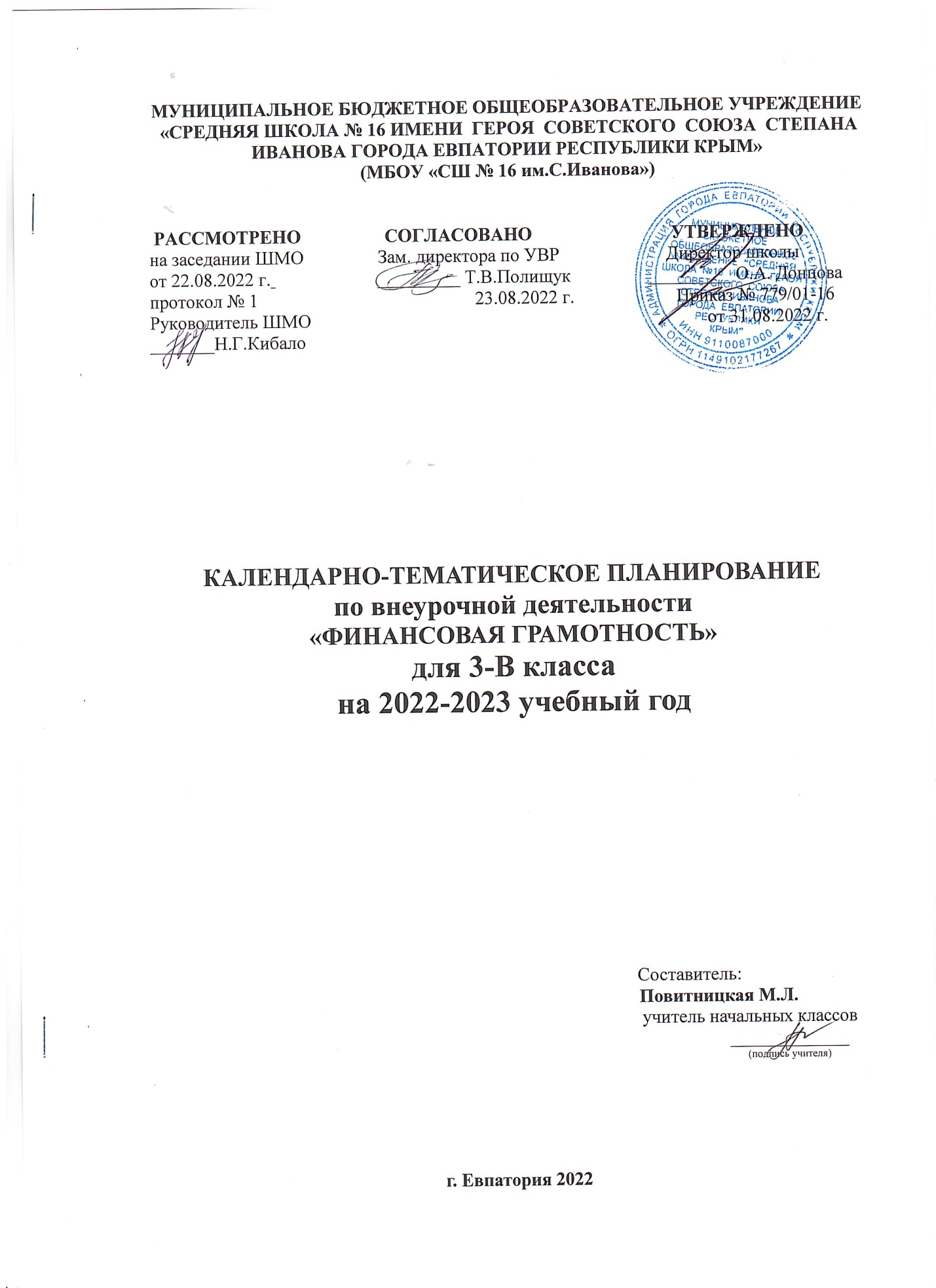 № п/п№ п/пДатаДатаТЕМА УРОКАпланфактпланфактТЕМА УРОКАРаздел 1. Откуда в семье деньги? ( 16ч)Раздел 1. Откуда в семье деньги? ( 16ч)Раздел 1. Откуда в семье деньги? ( 16ч)Раздел 1. Откуда в семье деньги? ( 16ч)Раздел 1. Откуда в семье деньги? ( 16ч)1.05.09Откуда деньги в семье?2.12.09Откуда деньги в семье? Игра.3.19.09Наследство. 4.26.09Выигрыш в лотерею.5.03.10Клад.6.10.10Основной источник дохода современного человека.7.17.10Сдельная зарплата. 8.24.10Почасовая зарплата.9.07.11Помощь государства пожилым людям, 10.14.11Помощь государства инвалидам, студентам, семьям с детьми и безработным.11.21.11Пенсия. Стипендия. Пособие.12.28.11Денежный займ.13.05.12Имущество. Аренда.14.12.12Проценты по вкладам. 15.19.12Кредиты.16.26.12Мошенничество.Раздел 2. На что тратятся деньги ( 6ч)Раздел 2. На что тратятся деньги ( 6ч)Раздел 2. На что тратятся деньги ( 6ч)Раздел 2. На что тратятся деньги ( 6ч)Раздел 2. На что тратятся деньги ( 6ч)17.09.01Обмен денег на товары и услуги.18.16.01Расходы. Продукты. Коммунальные платежи.19.23.01Обязательные и необязательные расходы.20.30.01Сбережения.21.06.02Долги. Вредные привычки. Хобби.22.13.02Обмен денег на товары и услуги.Раздел 3. Как можно управлять своими деньгами ( 5ч)Раздел 3. Как можно управлять своими деньгами ( 5ч)Раздел 3. Как можно управлять своими деньгами ( 5ч)Раздел 3. Как можно управлять своими деньгами ( 5ч)Раздел 3. Как можно управлять своими деньгами ( 5ч)23.20.02Бюджет – план доходов и расходов.24.27.02Учет доходов и расходов.25.06.03Сравниваем доходы и расходы.26.13.02Способы экономии.27.27.03Игра по станциям «Как можно управлять своими деньгами».Раздел 4. Как делать сбережения ( 7ч)Раздел 4. Как делать сбережения ( 7ч)Раздел 4. Как делать сбережения ( 7ч)Раздел 4. Как делать сбережения ( 7ч)Раздел 4. Как делать сбережения ( 7ч)28.03.04Превышение доходов над расходами. Сбережения.29.10.04Копилки.30.24.04Банковский вклад. 31.15.05Недвижимость.32.22.05Ценные бумаги.33.29.05Акции. Дивиденды.34.Проект «Как умно управлять своими деньгами и как делать сбережения».